PC端WeLink 7.5.24版本更新内容介绍身份认证支持记忆二维码登录方式在验证界面选择使用二维码登录，再次进入身份验证时自动选择二维码登录方式。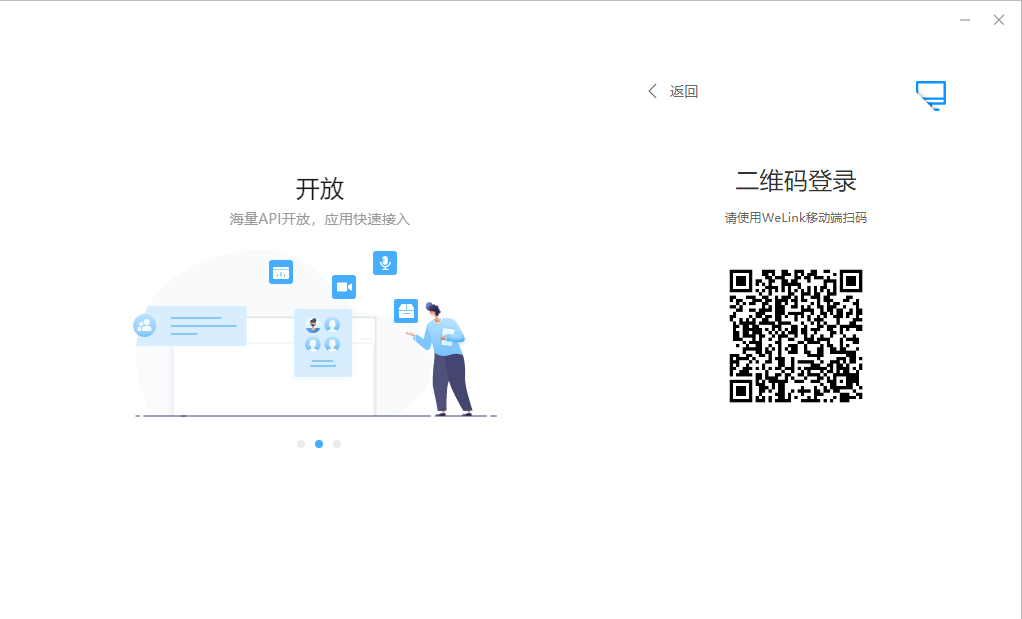 客户端安装及卸载过程体验优化• 安装类型可选择标准安装或自定义安装。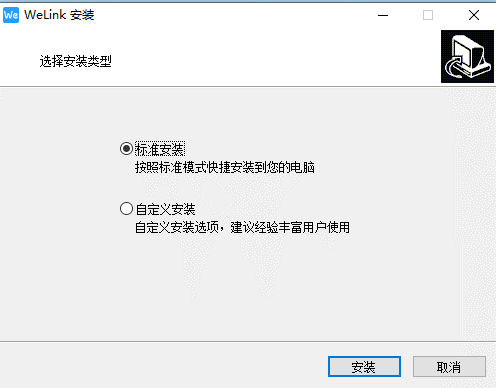 • 卸载删除本地数据需要用户手动选择。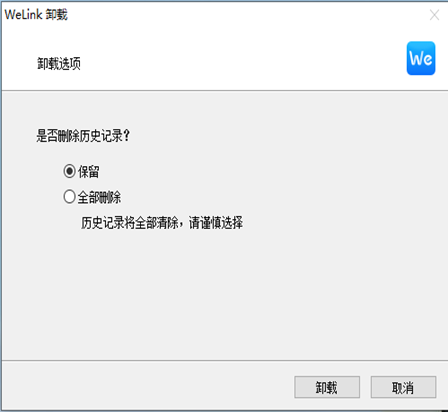 预约会议时间选择优化• 当选择的会议开始时间早于当前时间时，出现文字提醒。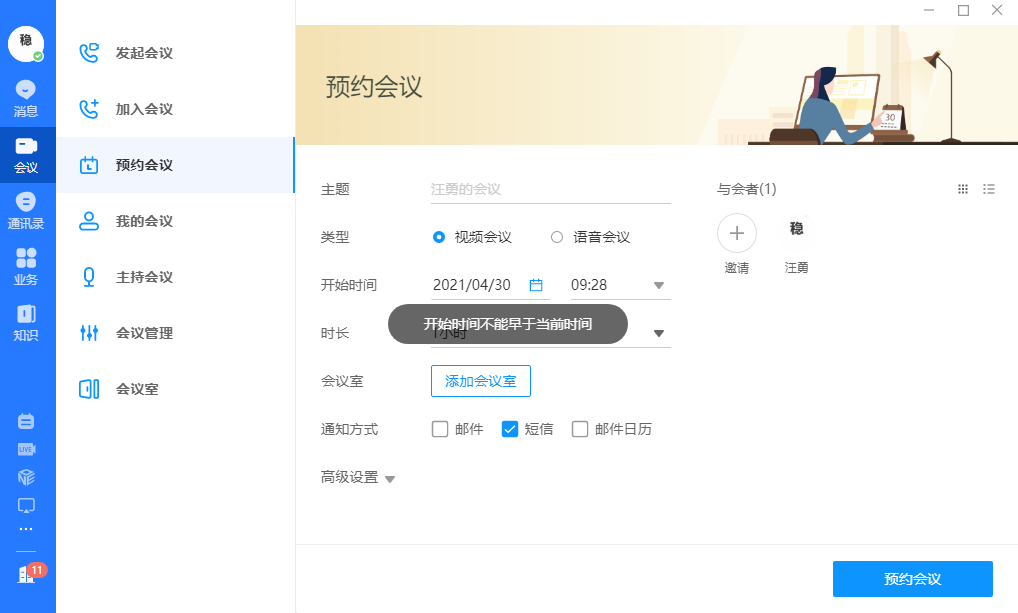 • 支持直接选择跨月日期。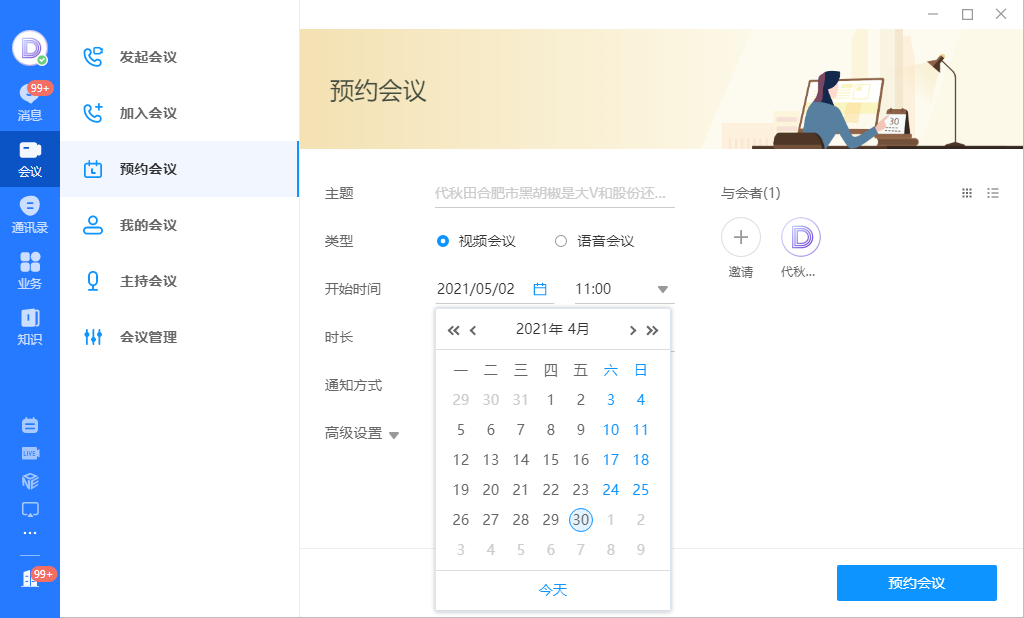 